ŠKOLA:MARKO NUCULOVIC ŠTOJTEMA: ULCINJ KROZ VIJEKOVENASTAVNICI: VIKTOR MARNIKOVIĆ, EDINA RESULBEGOVIĆ,   FRANČESKA ŠKRELJI 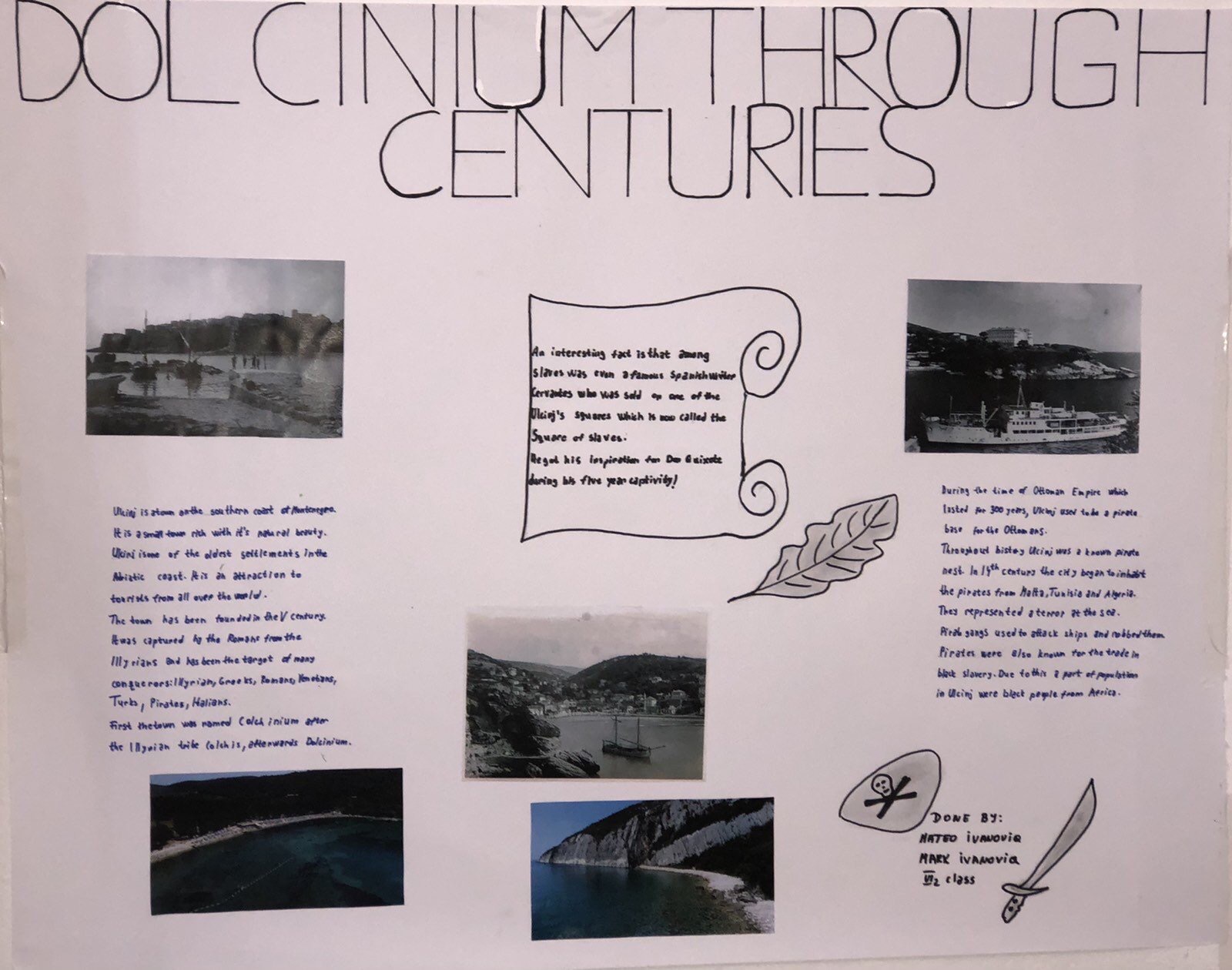 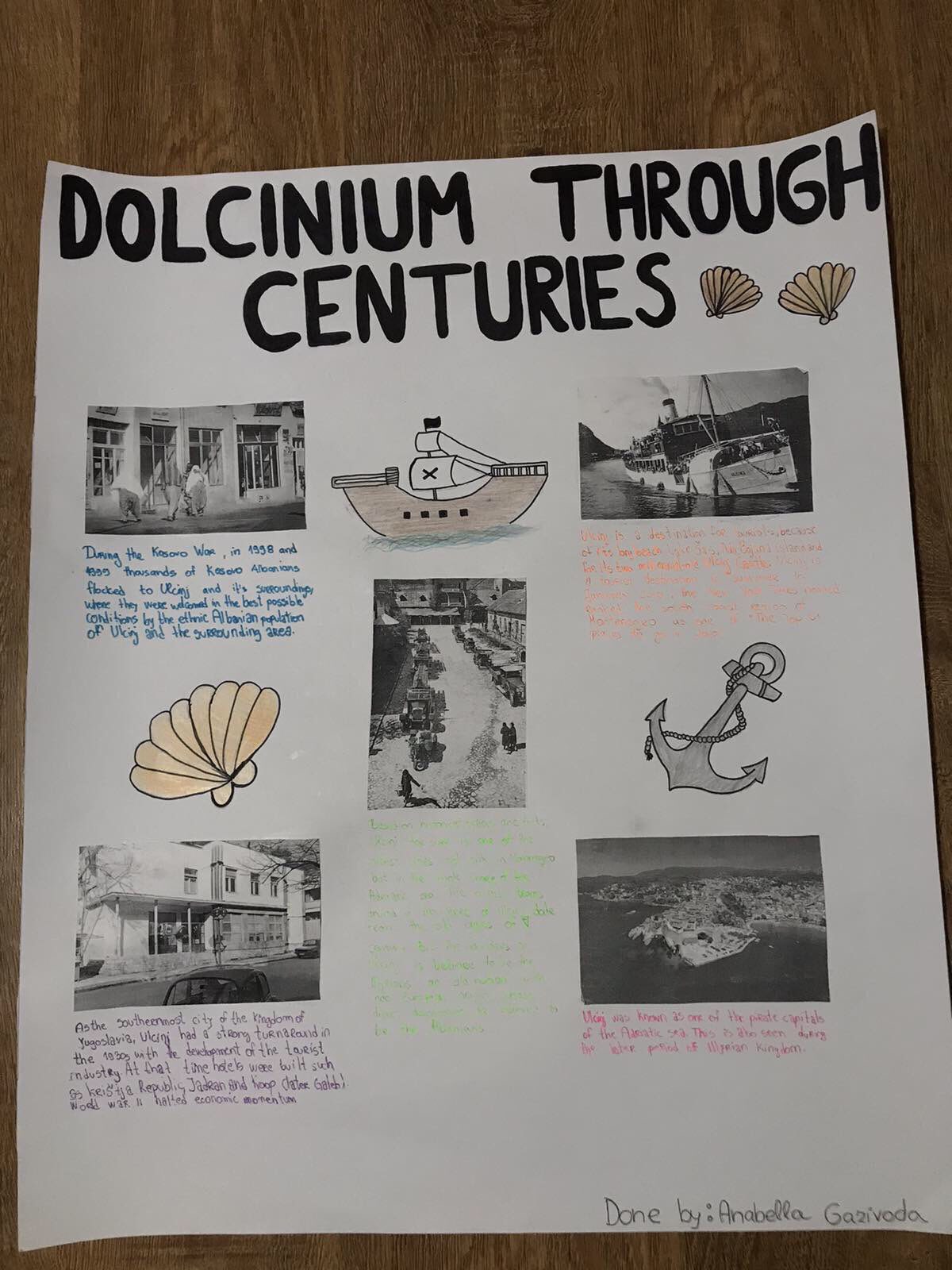 PREDMETIALBANSKI/CRNOGOSRSKI, PRIRODA I DRUSTVO, MUZICKA KULTURA, ENGLESKI I NJEMACKI JEZIK, ISTORIJA.TEMAOBRAZOVNO/VASPITNI ISHOD:ULCINJ KROZ VIJEKOVE1.UPOZNAVANJE SA PROŠLOSĆU I REKONSTRUKCIJA NAČINA ZIVOTA LJUDI U PROŠLOSTI, 2. UVAZAVANJE KULTUROLOŠKIH VRIJEDNOSTI I EFIKASNO UPOREDJIVANJE SA SADASNJOSCU,3. FORMIRAANJE STAVOVA PREMA RAZLICITIM KULTURAMAISHODI UCENJAALBANSKI/CRNOGORSKI: 5 RAZREDRAZUMIJU ONO STO PROCITAJU U VEZI SA DATOM TEMOM,UCESTVUJU U RAZGOVORU O PRETHODNOM ZNANJU O DATOJ TEMIPRIRODA I DRUSTVO: 5 RAZREDISKAZUJU POTREBU ZA ISTORIJU LOKELNE ZAJEDNICE, OSPOSOBLJAVANJE ZA SAMOSTALNO ISTRAZIVANJE , RAZVIJANJE SPOSOBNOSTI UPOREDJIVANJA PO VREMENSKIM RAZDOBLJIMA OD 6.VIJEKA, ODREDJIVANJE LOKACIE I KARAKTERISTIKE GRADAMUZICKA KULTURA:IDENENTIFIKACIJA OSTATAKA IZ PROSLOSTI: MUZICKI INSTRUMENTI, TRADICIONALNA NOSNJA I FOLKLOR ENGLESKI I NJEMACKI: 6 RAZREDUPOZNAVANJE SA SPECIFICNIM VOKABULAROM I TRAZENJE INFORMACIJA NA STRANIM JEZICIMA I POVEZUJE RECENICE U KOHERENTNE, ISTRAZIVANJE I PREVOD NA STRANOM JEZIKU, OBILAZAK STAROG GRADA I PREPRICAVANJE FRAGMENATA ISTORIJE NA STR. JEZIKU ISTORIJAPREPOZNAJU ZNACAJ MUZEJA, GALERIJA I SPOMEN KUCA ZA PROSLOST SVOG GRADA, PRIBLIZAVANJE UCENICIMA PISANIH I MATERIJALNIH ISTORIJSKIH IZVORA, STICU ZNANJA O SVOM GRADU KROZ VRIJEMEKLJUCNE KOMPETENCIJEKOMPETENCIJA PISMENOSTI>1.RAZVIJAJU SPOSOBNOST KOMUNIKACIJA O RAZNIM IZVORIMA ISTRAZIVANJA, PRIKUPLANJE I OBRADJIVANJE INFORMACIJA2.OSPOSOBLJAVAJU SE ZA AKTIVNO PREZENTOVANJE NA STR. JEZICIMAKOMPETENCIJE VISEJEZICNOSTI:1. PREPOZNAVANJE KULTORNOG ASPEKTA I IMPLEMENTACIJU JEZIKA KROZ VREMENSKA RAZDOBLJA (POZAJMLJENICE, TUDJICE)2.TUMACENJE I IZRADA TEKSTA (PREVODJENJE) NA DATU TEMU NA RAZNIM JEZICIMA3. UPOZNAVANJE SA IZRAZIMA MANJINA I UPOREDJIVANJE SA SLUZBENIM JEZIKOM4. DIGITALNA KOMPETENCIJA:5.  PRIKUPLJAJU AUDIO-VIZUELNE PODATKE 6. KLASIFIKUJU I FILTRIRAJU PRIKUPLJENI MATERIJAL 7. FORMIRANJE VIDEO KLIPA U OBRAZOVNO-KOMERCIJALNE SVRHE LICNA KOMPETENCIJAIZGRADJUJE ODGOVORNOST I REALNU SAMOPROCIJENU NA OSNOVU PRIKUPLJENIH INFORMACIJARAZLIKUJE KULTURE, TRADICIJU , KLASIFIKUJE ISTORIJSKE ZNAMENITOSTI I OSTATKE,RAZVIJA MOTIVACIJU ZA POSTIZANJE CILJEVA U UCENJU, ISKAZUJE ZNATIZELJU I KREATIVNOST, OTVORENOST PREMA ODREDJENOJ TEMI GRADJANSKA KOMPETENCIJA1. ORGANIZACIJA DRUSTVENOG ZIVOTA I UREDJENJA KROZ VRIJEME2.PREPOZNAVANJE ZNACAJA KULTURNOG NASLEDJA3. ISTICU ZNACAJ NACIONALNOG KULTURNOG IDENTITETA4. PODRSKA KULTURNOJ RAZNOLIKOSTI5.PROMOCIJA MIRA I KULTURE6.  PREDUZETNICKA KOMPETENCIJA7.  KORISTE RASPOLOZIVE RESURSE U SNIMANJU FILMA 8. PROCJENA RACIONALNOG KORISCENJA RASPOLOZIVIH SREDSTAVA ZA FLAJERE9. PLANIRANJE REALIZACIJE PROJEKTA U JAVNOSTI, T.J. LOKALNOJ ZAJEDNICI  KOMPETENCIJA KULTUROLOSKE SVIJESTI10. IZRAZAVA SVOJE IDEJE KROZ DIJALOG, TIMSKI RAD, UZIMANJE PODATAKA, SNIMANJE, PREZENTOVANJE 7.27 POSTOVANJE INTELEKTUALNOG I KULTURNOG VLASNISTVA7.28 UPOZNAVANJE SA LOKALNOM KULTUROM, IZRAZOM (JEZIK, TRADICIJA I UTICAJ DRUGIH KULTURA)